创新7.1内置声卡设置指引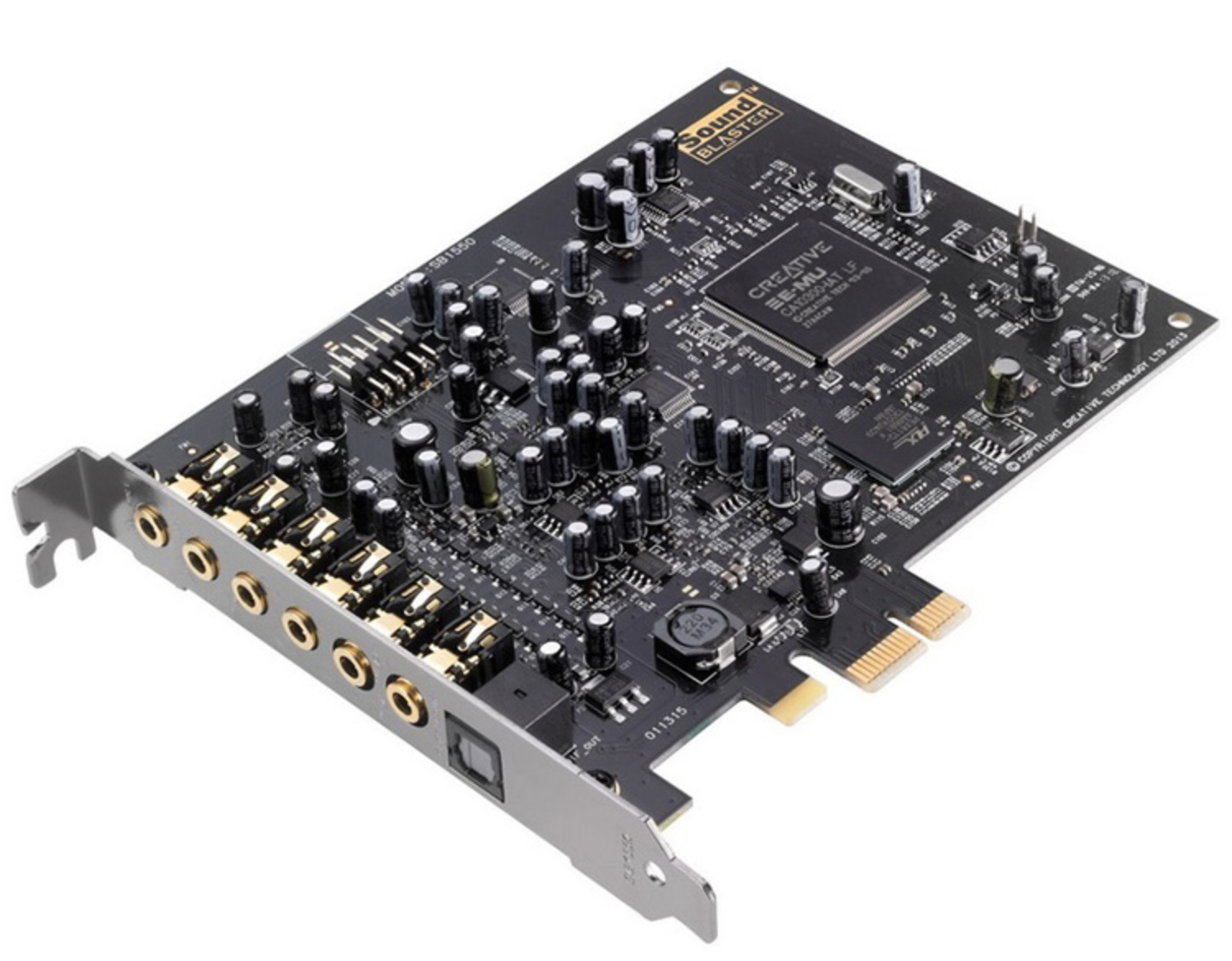 步骤一：安装机架及驱动请下载创新7.1机架，并进行正常安装机架下载地址：https://pan.baidu.com/s/1kVHxuUb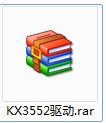 （下载后的安装文件,需解压）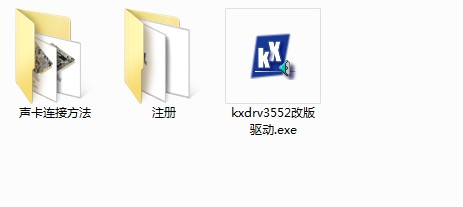 （解压后获得以上文件）执行安装文件，并正常安装安装后进入注册文件夹，选择10K2调音台注册.kxp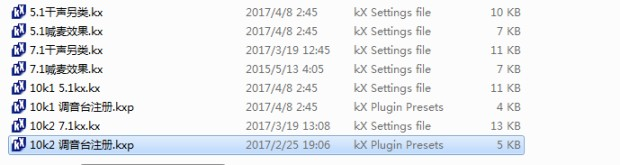 步骤二：打开已安装的机架执行注册文件夹内的10K2 7.1kx.kx文件，运行机架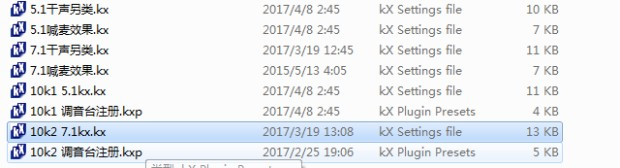 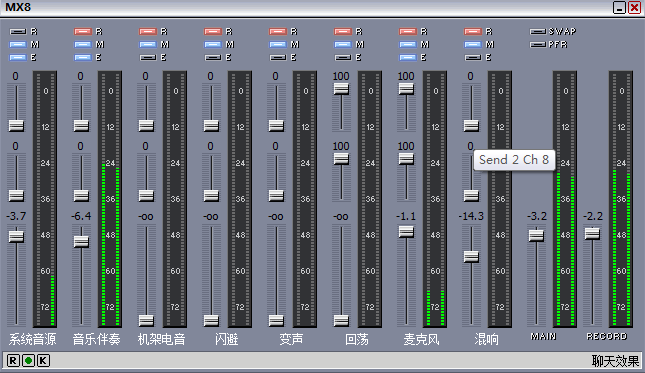 （机架实际效果图）提供的机架并没有显示当前输出设置，所以请直接前往本地声卡设置界面。注：机架安装成功后已经有默认配置效果，如果需要调整机架，可联系专业设备调试人员。步骤三：查看当前机架的默认设备在电脑右下角“小喇叭”处点击右键，选择“播放设备”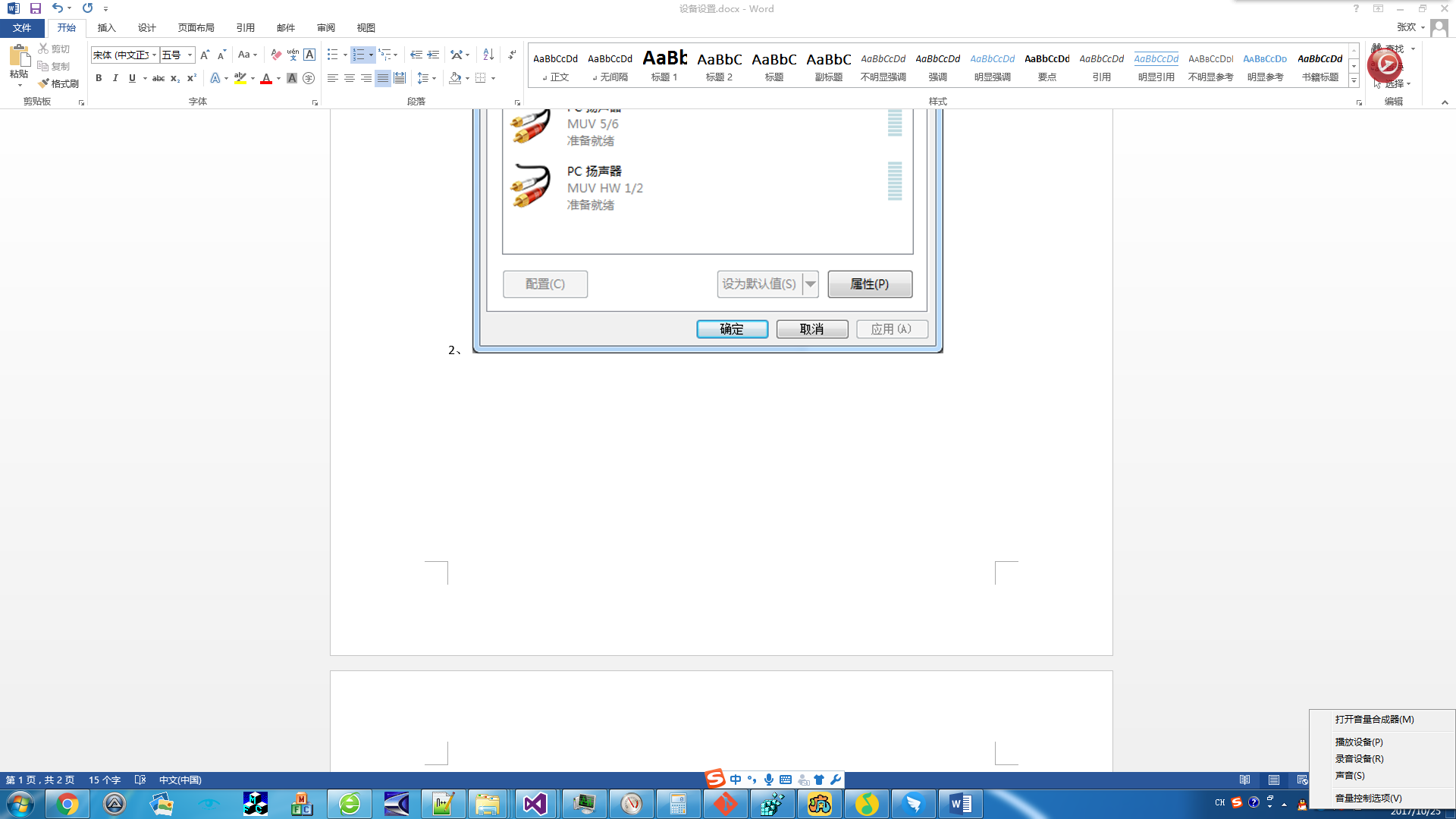 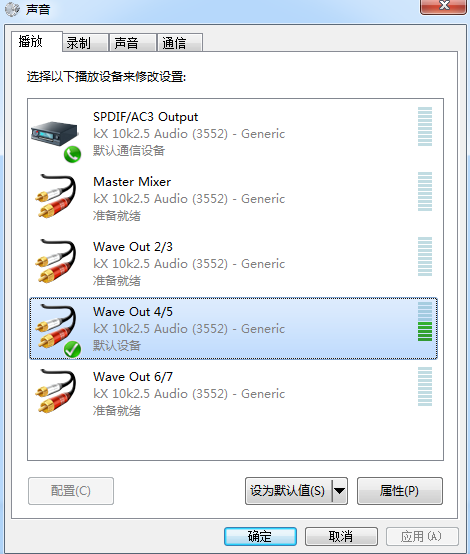 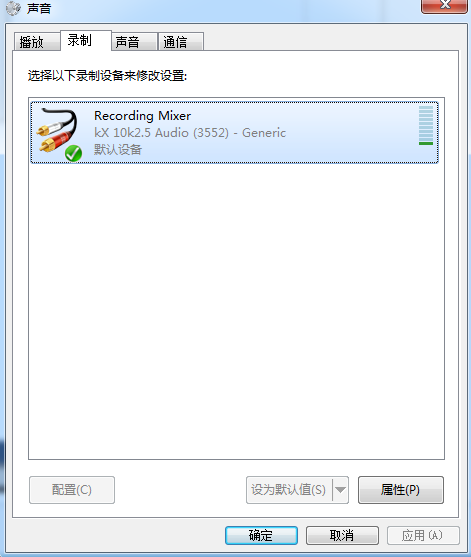 步骤五：启动直播，在开播设置中选择刚刚的默认设置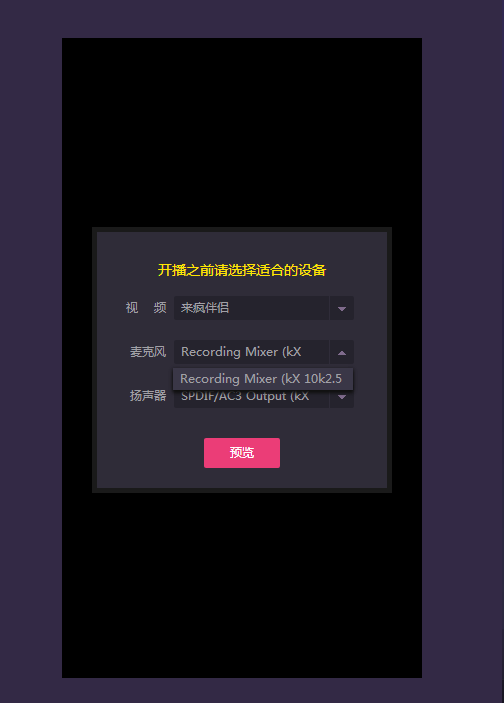 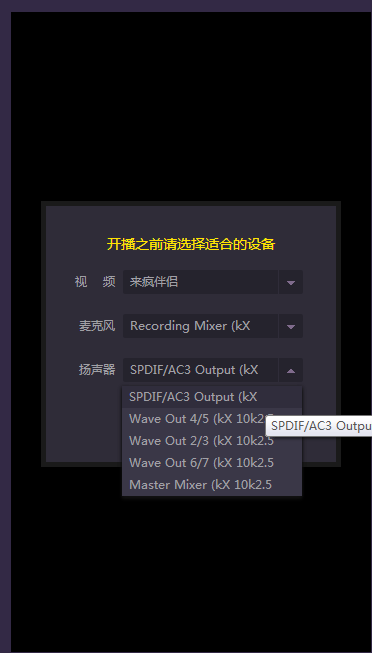 